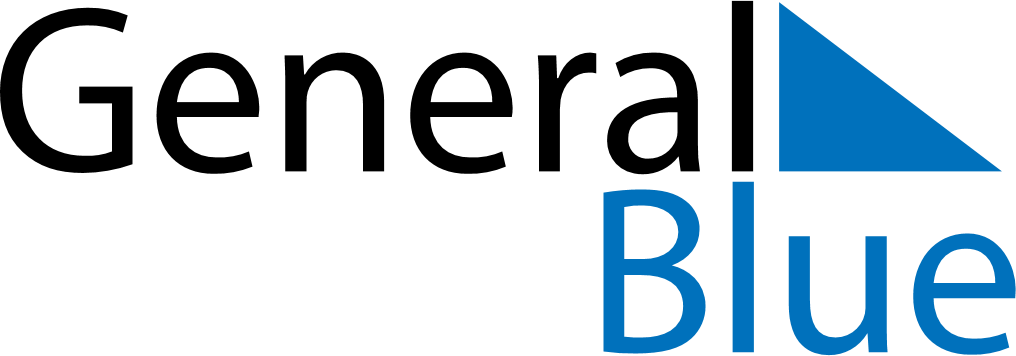 February 2024February 2024February 2024ArubaArubaMondayTuesdayWednesdayThursdayFridaySaturdaySunday123456789101112131415161718Shrove Monday1920212223242526272829